Prayer for More Rain		Heavenly Father, maker of all things and protector of your people, look upon us in your love and give us your help. Open the heavens for us and give us the rain we need. Teach us to live for you and to share your gifts with others. Father hear us in our need, for we come to you through Christ our Lord. AMEN.Special Days of Observance	25 August – Migrants and Refugees, 15 September – Social Services Sunday, 29 September – Social Justice Sunday, 6 October – St Vincent de Paul Society, 13 October – Life, Marriage and Family Sunday Special Collections 2019	1 September – Father’s Day (retired priests), 20 October – World Mission Sunday, 10 November – Catholic Deaf, 8 December – Melbourne Overseas MissionPious Good Store	Do not forget that we have a pious goods stall outside the front door where you can purchase religious gifts, cards and pious goods for birthdays, weddings, anniversaries and reception of sacraments.Parish Rosary Initiative    Tuesday after morning mass and Thursday 4pm.Ministry of the Permanent Diaconate. Brochures are available in the foyer of the church. An enquiry meeting for interested men 31 August, 10-11am at the Catholic Theological College (CTC), 278 Victoria Parade, East Melbourne. Further details about the Permanent Diaconate via the website www.cam.org.au/permanent-diaconate.Acknowledgement and Gratitude	The parish of St Mary’s acknowledges and expresses its gratitude to Dmytro Wowczak and his estate for its generous bequeathment towards the welfare of this parish. MELBOURNE ACYF PILGIMRAGE TO PERTH	Young people (from Year 9 to 30 years of age) are invited to Perth 8–10 December. The festival is for youth and young adults. The Melbourne Pilgrimage packages are all inclusive. Facebook: @melbacyf Registrations: close Saturday 31 August cam.org.au/acyf19/registration Details: cam.org.au/acyf19 or call the office on 9287 5565Thanksgiving Envelopes	For visitors there are envelopes available for use next to bulletin collection point in foyer.First Thursday Anointing Mass 9:30am	First Thursday and there will be Mass with the Anointing of the Sick. Please remember to sit in every second row to allow Father access for the laying on of hands. First Friday Exposition and Adoration	Exposition with silent prayer for one hour following the First Friday Mass at 9:30am and Exposition with special prayers at 6pm.Pledge to Pray 	Recently the Vocations Office in Melbourne partnered with some others in a project, 'Pledge to Pray' - an on-line platform for individuals to pledge prayers for vocations.  I invite you to 'pledge a prayer' for vocations at www.pledgetopray.com.au particularly in the lead up to ACYF in Perth in December this year.  ST MARY’S PARISH, SEYMOUR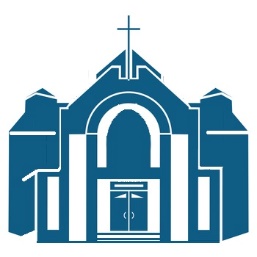 ST JOSEPH’S, TALLAROOKPO BOX 100, VIC 3661PHONE: 9412 8406 MOBILE: 0455 123 509EMAIL: seymour@cam.org.auParish Priest: Rev Fr Eugene AshkarTHANKSGTHANKSGIVING ENVELOPES $473.6050RECENTLY DECEASED We pray for the repose of the souls of all those who have died recently.ANNIVERSARIES OF DEATH George Graham, Mick Whelan, Lizzie O’Connor, Connie O’Meara, Therri Fearon, Nell Chisholm, Doug Campbell, Bill Andrusiak, Monsignor James Hannan, Mary Hutchison, Michael Collins, Rosie Spykers, Betty Ireland-Woodman, Fred Lockland, Sylvia Barry, Evelyn Horner, Marion Lavryssen, Glenise O’Bryan, ill Murray, Kevin Lewis, Margaret Kane, Kevin McMahon, Jacob and Luke Dredge.ILLNESSES we pray for Steven Taylor, Melissa Kean, Monsignor Toms, Jack Handley, Veronica Lee, Peter Gruneklee, Mick Rafferty, Teresa Wright, Mary Westhead, Jacqueline Flinn, Suraya Bacash, Bernie Schneider Robert King, Madeleine McGrath, David Cannon, John Carli, John Madigan and all who are unwell at the present time and receive support from our prayers.EXTRAORDIARY MINISTERS 30th/01st Sep SAT: M. Suffredini SUN: A. TaylorLECTORS SAT: C. Spykers / M. Winnell SUN: M. Flynn/ S. RoyalsMASS PREPARATION SAT: J. Quinlan SUN: S. AndersonCOUNTERS 01st September C. Smith. Samantha Doyle.MASS TIMESMASS TIMESROSTERS THIS WEEKROSTERS THIS WEEKTUES – SAT9am at St Mary’sEXTRAORDINAR MINISTERSEXTRAORDINAR MINISTERSSAT VIGIL6pm at St Mary’sSATURDAYSUNDAYSUNDAY8:30am Tallarook10am at St Mary’s         S. Hayes         V. HallCOMMENTATORS/LECTORSCOMMENTATORS/LECTORSMASS PREPARATIONMASS PREPARATIONSATURDAYSUNDAYSATURDAY          C. SpykersSUNDAY        R. Smart    C. Smith D. Mercovich A. Allison  S. HamiltonCOLLECTION SUPERVISORSCOLLECTION SUPERVISORSCOUNTERSCOUNTERSSATURDAYSUNDAYA. Hall V. Hall,R. King,M. Muscovich.Spykers SandersonMc Mahon Debono